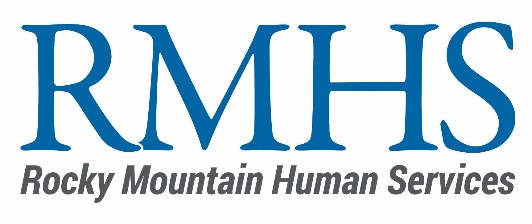 BOARD OF DIRECTORS MEETINGNovember 16, 2022AgendaThe November Board meeting will be remote access only via Microsoft Teams. It will begin at 7:00 pm. You can join by calling 720-372-0556, conference ID 622 412 295#.Welcome & Introductions (Jose Torres-Vega)	7:00 PMConsent Agenda (Jose Torres-Vega)	7:05 PMApproval of November 16, 2022 AgendaAdoption of September 21, 2022 Board MinutesAdoption of September 2022 Financials Mission Report (no report this month)	 Public Comment	7:10 PMFinance Committee Report (Bill Ojile & Nancy Stokes)	7:25 PMFY21 AuditPresident’s Report (Jose Torres-Vega)	7:40 PMExecutive Committee ReportGovernance Committee ReportBoard Nominations/extensionsExecutive Director’s Report (Shari Repinski)	7:45 PMWorkforce Update / Recruitment and RetentionNew Business/Announcements	7:55 PMAdjournment	8:00 PM